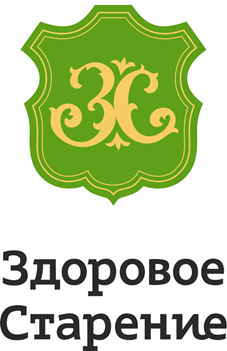 Кафедра внутренних болезнейДИАГНОСТИКА КОГНИТИВНЫХ РАССТРОЙСТВ И ЭМОЦИОНАЛЬНЫХ НАРУШЕНИЙ У ПАЦИЕНТОВ ПОЖИЛОГО И СТАРЧЕСКОГО ВОЗРАСТА В УСЛОВИЯХ ПАНСИОНАТОВ ДЛЯ ПОСТОЯННОГО ПРОЖИВАНИЯ Методическое пособие для врачей и психологов, врачам общей практики и гериатрам, оказывающим медико-социальную помощь лицам пожилого и старческого возрастаСанкт-Петербург 2020г.